ПРИЛОЖЕНИЕ №1УТВЕРЖДЕНА постановлением администрации   МО «Заостровское»  от 04 октября 2017 г. № 110 (в редакции от 16.11.2018 года №122)МУНИЦИПАЛЬНАЯ ПРОГРАММА
МУНИЦИПАЛЬНОГО ОБРАЗОВАНИЯ «ЗАОСТРОВСКОЕ»
«ФОРМИРОВАНИЕ СОВРЕМЕННОЙ ГОРОДСКОЙ СРЕДЫ
МО «ЗАОСТРОВСКОЕ» НА 2018-2024 ГОДЫ»Архангельская область,
Приморский район,МО «Заостровское», д. Большое АнисимовоПАСПОРТмуниципальной программы муниципального образования «Заостровское»
«Формирование современной городской среды
МО «Заостровское» на 2018-2024 годы»Характеристика текущего состояния сферы благоустройства в муниципальном образовании «Заостровское»В состав муниципального образования «Заостровское» входит 25 населенных пунктов, которые преимущественно расположены по берегам рек Заостровка и Исакогорка и протянулись вдоль автотрассы Архангельск-Северодвинск. Административным центром муниципального образования является деревня Большое Анисимово. В данном населенном пункте расположены многоквартирные дома, основные учреждения и организации. Площадь территории муниципального образования «Заостровское» составляет 13,314 гектар.Муниципальная программа муниципального образования «Заостровское» «Формирование современной городской среды МО «Заостровское» на 2018-2024 годы» (далее - Программа) разработана с целью создания максимально благоприятных, комфортных и безопасных условий проживания населения, а также развитие и обустройство мест массового отдыха населения муниципального образования «Заостровское».Проект муниципальной программы подлежит общественному обсуждению в соответствии с Порядком общественного обсуждения проекта муниципальной программы муниципального образования «Заостровское» «Формирование современной городской среды МО «Заостровское» на 2018-2024 годы», утвержденным постановлением администрации МО «Заостровское» от 24.08.2017 г. № 96.Реализация Программы осуществляется по двум направлениям:благоустройство дворовых территорий муниципального образования «Заостровское» в д. Большое Анисимово и д. Луговой;благоустройство муниципальных территорий общего пользования.Благоустройство - совокупность мероприятий, направленных на создание благоприятных, здоровых и культурных условий жизни и досуга населения на территории муниципального образования, включающих в себя работы по строительству и ремонту объектов благоустройства, малых архитектурных форм, надлежащему санитарному содержанию территорий, освещению, озеленению, обустройству городской среды, внешней рекламы и информации, созданию внешнего облика города.Проблема благоустройства территории является одной из самых насущных, требующей каждодневного внимания и эффективного решения. Необходимо принятие комплекса мер, направленных на приведение в надлежащее состояние территорий общего пользования, внутриквартальных придомовых территорий, территорий собственников.Дворовые территории являются важнейшей составной частью транспортной системы. От уровня транспортно-эксплуатационного состояния дворовых территорий многоквартирных домов и проездов к дворовым территориям во многом зависит качество жизни населения. Текущее состояние большинства дворовых территорий не соответствует современным требованиям к местам проживания граждан, обусловленным нормами Градостроительного и Жилищного кодексов Российской Федерации. А именно: значительная часть асфальтобетонного покрытия внутриквартальных проездов и тротуаров имеет высокую степень износа, так как срок службы дорожных покрытий с момента массовой застройки города многоквартирными домами истек, практически не производятся работы по озеленению дворовых территорий, отсутствие парковок для временного хранения автомобилей.Существующее положение обусловлено рядом факторов: введение новых современных требований к благоустройству и содержанию дворовых территорий, недостаточное финансирование мероприятий в предыдущие годы, отсутствие комплексного подхода к решению проблемы формирования и обеспечения среды, комфортной и благоприятной для проживания населения.До настоящего времени благоустройство дворовых территорий осуществлялось по отдельным видам работ, без взаимной увязки элементов благоустройства. Некоторые виды работ по благоустройству практически не производились: работы по содержанию зеленых зон дворовых территорий, устройство парковок для временного хранения автомобилей. Благоустройство дворовых территорий невозможно осуществлять без комплексного подхода. При отсутствии проекта благоустройства получить многофункциональную адаптивную среду для проживания граждан не представляется возможным. При выполнении работ по благоустройству необходимо учитывать мнение жителей и сложившуюся инфраструктуру территории дворов для определения функциональных зон, и выполнения других мероприятий.Комплексное благоустройство дворовых территорий позволит поддержать их в удовлетворительном состоянии, повысить уровень благоустройства, выполнить архитектурно-планировочную организацию территории, обеспечить здоровые условия отдыха и жизни жителей.Текущее состояние сектора благоустройства дворовых территорий МО «Заостровское» отражено в приложении № 1.  Для поддержания дворовых территорий и мест массового пребывания населения в технически исправном состоянии и приведения их в соответствие с современными требованиями комфортности разработана муниципальная программа «Формирование современной городской среды на территории МО «Заостровское» на 2018-2024 годы» (далее – муниципальная программа), которой предусматривается целенаправленная работа. Приоритеты политики благоустройства, формулировка целей и постановка задач муниципальной программыОсновным приоритетом и целью Программы является создание максимально благоприятных, комфортных и безопасных условий проживания населения, а также развития и обустройства общественных территорий муниципального образования «Заостровское».Для достижения поставленной цели необходимо решить следующие задачи:обеспечить комплексное благоустройство дворовых территорий многоквартирных жилых домов и общественных территорий муниципального образования «Заостровское»; создать благоприятные и безопасные условия для проживания и отдыха жителей и гостей города.повысить уровень благоустройства дворовых территории муниципального образования «Заостровское»;повысить уровень благоустройства общественных территорий муниципального образования «Заостровское»;повысить уровень вовлеченности заинтересованных граждан, организаций в реализацию мероприятий по благоустройству территории муниципального образования «Заостровское».Реализация цели и задач комплексного благоустройства дворовых территорий и территорий общего пользования МО «Заостровское» будет осуществляться за счет выполнения системы мероприятий по основным направлениям муниципальной программы. Данные порядки предусматривают условия, которые должны выполнить заинтересованные лица при подготовке предложений на участие в отборе дворовых территорий МКД и наиболее посещаемой территории общего пользования, критерии отбора, порядок рассмотрения и оценки предложений участников отбора, а также унифицированные формы, по которым заинтересованные лица (граждане, организации) представляют соответствующие предложения.Прогноз ожидаемых результатов реализации муниципальной программы и характеристика вклада муниципального образования в достижение результатовРезультатом реализации Программы является достижение цели по комплексному благоустройству дворовых территорий и территорий общего пользования МО «Заостровское». Кроме того, результатом от улучшения качества благоустройства станет:обеспечение комфортных и безопасных условий проживания граждан;сохранение и улучшение внешнего вида мест общего пользования;улучшение экологической обстановки муниципального образования;формирование положительного имиджа МО «Заостровское».Сведения о показателях (индикаторах) муниципальной программы представлены в приложении № 2.4. Перечень мероприятий ПрограммыВ рамках государственной программы «Формирование современной городской среды в Архангельской области на 2018-2024 годы» реализуются мероприятия по благоустройству дворовых территорий многоквартирных домов и общественных территорий. Адресный перечень дворовых территорий, подлежащих благоустройству в период с 2018-2024 годы (приведен в приложении № 3), и перечень общественных территорий (приведен в приложении № 4) формируется по результатам инвентаризации, а на текущий период по результатам отбора, проведенного в соответствии с «Порядком по проведению дворовых территорий многоквартирных домов и общественных территорий для формирования адресного перечня на проведение работ по благоустройству в 2018 году на территории МО «Заостровское», утвержденным Постановлением администрации МО «Заостровское» № 5 от «31» января 2018 года. В соответствии с Правилами предоставления и распределения субсидий бюджетам муниципальных районов и городских округов Архангельской области, утвержденными Постановлением Правительства Архангельской области от 30 января 2018 г. № 27-пп «О внесении изменений в государственную программу  Архангельской области «Формирование современной городской среды в Архангельской области (2018 – 2024 годы)», утверждении распределения субсидий бюджетам муниципальных районов  и городских округов Архангельской области в целях  софинансирования муниципальных программ формирования современной городской среды в 2018 году и распределения  субсидий бюджетам муниципальных районов и городских округов Архангельской области» в целях софинансирования мероприятий  на поддержку обустройства мест массового отдыха населения (городских парков) в 2018 году (далее – Правила)   в целях софинансирования муниципальных программ формирования современной городской среды  сформированы минимальный и дополнительный перечень работ по благоустройству дворовых территорий.Минимальный перечень работ по благоустройству дворовых территорий:- ремонт дворовых проездов;- обеспечение освещения дворовых территорий;- установку скамеек;- установку урн.При этом указанный перечень является исчерпывающим и не может быть расширен.Дополнительный перечень работ по благоустройству дворовых территорий:- проезд к территориям, прилегающим к многоквартирным домам- обустройство тротуаров, мостовых (в том числе тротуарной плиткой)- установка бордюрных камней- установка песочниц- установка качелей- устройство гостевой стоянки (автомобильные парковки)- освещение детских (игровых) и спортивных площадок- оборудование детской (игровой) площадки- оборудование спортивной площадки- озеленение территории (деревья, кустарники, клумбы)- устройство газонов- газонные ограждения, декоративные ограждения для клумб- обрезка деревьев и кустов- уборка сухостойных деревьев- демонтаж хозяйственных построек (в том числе сараев) и строительство сараев- отсыпка дворовой территории (выравнивание) щебнем, песчано-гравийной смесью- устройство хозяйственно-бытовых площадок для установки контейнеров-мусоросборников- устройство площадок для выгула животных- устройство велопарковок -иные виды работ.Визуализированный минимальный дополнительный перечень работ по благоустройству дворовых территорий представлен в приложении № 11.В соответствии с Правилами необходимо учесть обеспечение финансового участия заинтересованных лиц в выполнении минимального и дополнительного перечня работ по благоустройству в размере не менее пяти процентов от стоимости мероприятий.Порядок аккумулирования и расходования средств заинтересованных лиц, направляемых на выполнение минимального и дополнительного перечней работ по благоустройству дворовых территорий, утвержден постановлением администрации муниципального образования «Заостровское» от 31.01.2018 № 6. Вопрос трудового участия заинтересованных лиц в выполнении мероприятий в рамках минимального и дополнительного перечней работ по благоустройству дворовых территорий Правилами №330-пп не регламентирован.При этом, по мнению администрации МО «Заостровское», трудовое участие заинтересованных лиц в реализации рассматриваемых мероприятий является возможным в качестве дополнительного способа привлечений граждан к реализации приоритетного проекта «Формирование комфортной городской среды».Порядок разработки, обсуждения с заинтересованными лицами и утверждения дизайн-проектов благоустройства дворовых территорий, включенных в муниципальную программу, приведен в приложении № 6 к муниципальной программе.Порядок и форма трудового участия заинтересованных лиц, в том числе граждан в выполнении работ по благоустройству приведен в приложении № 7 к муниципальной программе.Порядок финансового участия граждан, организаций в выполнении мероприятий по благоустройству дворовых территорий в рамках реализации приоритетного проекта «Формирование современной городской среды на 2018-2024 годы» утвержден Постановлением администрации МО «Заостровское» от 31.01.2018 №7.Мероприятия, проводимые по благоустройству дворовых и общественных территорий, включенных в муниципальную программу должны выполняться с учетом обеспечения физической, пространственной и информационной доступности зданий, сооружений, дворовых и общественных территорий для инвалидов и других маломобильных групп населения и соответствовать требованиям СП 42.13330. 2011.Градостроительство и СП 59.13330.2012.   Индивидуальные жилые дома, занимают значительную часть территорию населенных пунктов, формируя восприятие внешнего облика муниципального образования «Заостровское».  Оценка соответствия благоустройства данных объектов требованиям правил благоустройства, утвержденным в МО «Заостровское» планируется в период с 2018 по 2020 год при реализации мероприятий по 	инвентаризации 	уровня благоустройства индивидуальных жилых домов и земельных участков, предоставленных для их размещения. Мероприятия 	по 	инвентаризации 	уровня 	благоустройства индивидуальных жилых домов и земельных участков, предоставленных для их размещения, включены в перечень мероприятий муниципальной программы. В приложении № 5 Программы представлен Адресный перечень объектов недвижимого имущества (включая объекты незавершенного строительства) и земельных участков, находящихся в собственности (пользовании) юридических лиц и индивидуальных предпринимателей, подлежащих благоустройству не позднее 2020 года за счет средств указанных лиц в соответствии с заключенными соглашениями с органами местного самоуправления. При этом собственник наделяется правом заключать соответствующее соглашение с целью определения конкретных мероприятий по благоустройству объекта.  Сроки реализации мероприятий Программы отражены в приложениях № 8.5. Ресурсное обеспечение ПрограммыРеализацию Программы предполагается осуществить путем предоставления в установленном порядке субсидий из областного и федерального бюджетов бюджетам муниципальных образований.Субсидии предоставляются в целях оказания финансовой поддержки при исполнении расходных обязательств муниципальному образованию «Заостровское» на поддержку муниципальной программы муниципального образования «Заостровское» «Формирование современной городской среды МО «Заостровское» на 2018-2024 годы».Общий объем финансирования Программы составляет 20683,2 тыс. рублей, в том числе: за счет средств федерального бюджета – 14519 тыс. рублей,	за счет областного бюджета – 2933,4 тыс. рублей, за счет средств бюджета поселения – 2730,8 тыс. рублей, за счет внебюджетных средств - 500 тыс. рублейВ разрезе мероприятий Программы объем финансирования распределен следующим образом:благоустройство дворовых территорий муниципального образования «Заостровское» - 11683,2 тыс. рублей;благоустройство муниципальных территорий общего пользования  - 9000 тыс. рублей;Перечень мероприятий муниципальной программы представлен 
в приложении № 9 к муниципальной программе.Ресурсное обеспечение реализации Программы на 2018-2024 годы представлено в приложении № 10.Руководство и текущее управление реализацией Программы осуществляет администрация МО «Заостровское». Разрабатывает в пределах своей компетентности муниципальные правовые акты, необходимые для реализации Программы, проводит анализ и формирует предложения по рациональному использованию финансовых ресурсов Программы.При изменении объемов бюджетного финансирования по сравнению с объемами, предусмотренными Программой, уточняются объемы финансирования, а также перечень мероприятий для реализации Программы.Администрация МО «Заостровское» обеспечивает согласованные действия по подготовке и реализации мероприятий, целевому и эффективному использованию бюджетных средств, ведению отчетности по реализации Программы в установленном порядке и в установленные сроки, а также проведению ежегодной оценки эффективности реализации Программы в соответствии с установленным порядком.Контроль за ходом реализации Программы осуществляется Главой МО «Заостровское». Приложение № 1к муниципальной программе муниципального образования«Заостровское»«Формирование современной городской среды МО «Заостровское» на 2018-2024 годы»Текущее состояние сектора благоустройства дворовых
территорий МО «Заостровское»Приложение № 2к муниципальной программе муниципального образования«Заостровское»«Формирование современной городской среды МО «Заостровское» на 2018-2024 годы»	С В Е Д Е Н И Яо показателях (индикаторах) муниципальной программыПриложение № 3 к муниципальной программе муниципального образования«Заостровское»«Формирование современной городской среды МО «Заостровское» на 2018-2024 годАдресный перечень дворовых территорий, подлежащих благоустройству в период с 2018-2024 годыПриложение №  4к муниципальной программе муниципального образования«Заостровское»«Формирование современной городской среды МО «Заостровское» на 2018-2024 годы»Перечень общественных территорий, подлежащих благоустройству в период с 2018-2024 годыПриложение № 5к муниципальной программе муниципального образования«Заостровское»«Формирование современной городской среды МО «Заостровское» на 2018-2024 годы»Адресный перечень объектов недвижимого имущества(включая объекты незавершенного строительства) и земельных участков,  находящихся в собственности (пользовании) юридических лиц ииндивидуальных предпринимателей, подлежащих благоустройству не позднее 2020 года за счет средств указанных лиц в соответствии сзаключенными соглашениями с органами местного самоуправленияд. Большое Анисимово, ул.60 лет Октября, д.3 здание магазина ИП Бережная Т.В.д. Большое Анисимово, ул.60 лет Октября, д.19, здание магазина "Бристоль"д. Большое Анисимово, ул.60 лет Октября, д.4, здание магазина "Магнит"п. Луговой, д.8А, здание магазина ООО "Северный торговый центр".Приложение № 6к муниципальной программе муниципального образования«Заостровское»«Формирование современной городской среды МО «Заостровское» на 2018-2024 годы»ПОРЯДОКразработки, обсуждения с заинтересованными лицами иутверждения дизайн-проектов благоустройства дворовых территорий,включенных в муниципальную программуПо обращениям собственников помещений в многоквартирных домах (далее – МКД), собственников иных зданий и сооружений, расположенных в границах дворовой территории МКД, подлежащей благоустройству управляющие организации, товарищества собственников жилья, жилищный или иной специализированный потребительский кооператив (далее – уполномоченные лица) имеют возможность заключить договор со специализированной организацией на разработку дизайн-проекта благоустройства дворовой территории МКД.Разработанный дизайн-проект благоустройства дворовой территории МКД обсуждается и утверждается на общем собрании собственников МКД. Уполномоченные лица, подающие заявку на включение дворовых территорий МКД в муниципальную программу формирования современной городской среды на 2018-2024 годы (далее - заявка), в составе предложения предоставляют в администрацию МО «Заостровское» дизайн-проект благоустройства дворовой территории МКД.Общественная комиссия для организации общественного обсуждения проекта постановления внесения изменений в муниципальную программу, проведения оценки предложений заинтересованных лиц, а также для осуществления контроля за реализацией муниципальной программы по разделу мероприятий формирования современной городской среды обсуждает и утверждает представленные в составе предложений дизайн-проекты благоустройства дворовой территории МКД.Дизайн-проекты утверждаются администрацией МО «Заостровское».Администрация МО «Заостровское» вправе оказывать содействие заинтересованным сторонам по разработке дизайн-проектов благоустройства дворовых территорий МКД.Приложение № 7к муниципальной программе муниципального образования«Заостровское»«Формирование современной городской среды МО «Заостровское» на 2018-2024 годы»ПОРЯДОК и форма трудового участия заинтересованных лиц, в том числе граждан в выполнении работНастоящий Порядок устанавливает порядок и формы трудового участия заинтересованных лиц, в том числе граждан в выполнении минимального и дополнительного перечня работ по благоустройству дворовых территорий в МО «Заостровское».Трудовое участие – добровольная безвозмездная трудовая деятельность заинтересованных лиц, имеющая социально полезную направленность, не требующая специальной квалификации и выполняемая в качестве трудового участия заинтересованных лиц при осуществлении видов работ из минимального и дополнительного перечня работ по благоустройству дворовых территорий сельских поселений Приморского района.Заинтересованные лица, в том числе граждане принимают участие в реализации мероприятий по благоустройству дворовых территории в рамках минимального и дополнительного перечня работ по благоустройству в форме трудового участия.Организация трудового участия осуществляется заинтересованными лицами, в том числе гражданами в соответствии с решением общего собрания собственников помещений в многоквартирном доме, дворовая территория которого подлежит благоустройству, оформленного соответствующим протоколом общего собрания собственников помещений в многоквартирном доме. Трудовое участие заинтересованных лиц, в том числе граждан в выполнении мероприятий по благоустройству дворовых территорий должно подтверждаться документально в зависимости от избранной формы такого участия.Документы, подтверждающие форму участия заинтересованных лиц, в том числе граждан в реализации мероприятий по благоустройству, предусмотренных дополнительным и минимальным перечнем, предоставляются в администрацию МО «Заостровское».В качестве документов (материалов), подтверждающих трудовое участие могут быть представлены: отчет подрядной организации о выполнении работ, включающий информацию о проведении мероприятия с трудовым участием граждан, отчет совета многоквартирного дома, лица, управляющего многоквартирным домом о проведении мероприятия с трудовым участием граждан. При этом, рекомендуется в качестве приложения к такому отчету представлять фото-, видеоматериалы, подтверждающие проведение мероприятия с трудовым участием заинтересованных лиц, в том числе граждан. Документы, подтверждающие трудовое участие, представляются не позднее 10 календарных дней со дня окончания работ, выполняемых заинтересованными лицами, в том числе гражданами.Приложение № 8к муниципальной программе муниципального образования«Заостровское»«Формирование современной городской среды МО «Заостровское» на 2018-2024 годы»Сроки реализации мероприятий ПрограммыПриложение № 9к муниципальной программе муниципального образования«Заостровское»«Формирование современной городской среды МО «Заостровское» на 2018-2024 годы»ПЕРЕЧЕНЬмероприятий муниципальной программы «Формирование современной городской среды на 2018-2024 годы»Приложение № 10к муниципальной программе муниципального образования«Заостровское»«Формирование современной городской среды МО «Заостровское» на 2018-2024 годы»Ресурсное обеспечение реализации муниципальной программы за счет всех источников финансированияПриложение № 11к муниципальной программе муниципального образования«Заостровское»«Формирование современной городской среды МО «Заостровское» на 2018-2024 годы»Минимальный и дополнительный визуализированный перечень видов работ по благоустройству дворовых территорийНаименованиеПрограммыМуниципальная программа муниципального образования «Заостровское» «Формирование современной городской среды МО «Заостровское» на  2018-2024 годы» (далее - Программа)ОтветственныйисполнительРуководитель муниципального казённого учреждения муниципального образования «Заостровское» «Заостровский обслуживающий центр»Соисполнители муниципальной программыотсутствуютУчастникипрограммыуправляющие организации, жители многоквартирных домов, органы территориального общественного самоуправления, общественные организацииЦельмуниципальнойпрограммысоздание максимально благоприятных, комфортных и безопасных условий проживания населения, а также развитие и обустройство общественных и дворовых территорий муниципального образования «Заостровское»Задачимуниципальнойпрограммыобеспечение благоустройства дворовых территорий многоквартирных жилых домов и общественных территорий муниципального образования «Заостровское» (мест массового отдыха и прогулок);создание благоприятные и безопасные условия для проживания и отдыха населения;повышение уровня благоустройства дворовых территории муниципального образования «Заостровское»;повышение уровня благоустройства общественных территорий муниципального образования «Заостровское»повышение уровня вовлеченности заинтересованных граждан, организаций в реализацию мероприятий по благоустройству территории муниципального образования «Заостровское»Основныецелевыепоказателимуниципальнойпрограммыколичество благоустроенных дворовых территорий;количество благоустроенных муниципальных территорий общего пользования;площадь благоустроенных муниципальных территорий общего пользованияСроки и этапы реализации муниципальной программы2018-2024 Объемы и источники финансирования ПрограммыОбщий объем финансирования – 20683,2 тыс. рублей, в том числе: средства федерального бюджета – 14519 тыс. рублей; средства областного бюджета – 2933,4 тыс. рублей; средства бюджета поселения – 2730,8 тыс. рублей; внебюджетные средства- 500 тыс. рублей ОжидаемыерезультатыреализацииПрограммы благоустройство дворовых территорий МКД и общественных территорий МО «Заостровское» №ПоказательПо состоянию на 2017 год1Количество благоустроенных дворовых территорий (полностью освещенных, оборудованными местами для проведения досуга и отдыха разными группами населения (спортивные площадки, детские площадки и т.д.), малыми архитектурными формами)02.Площадь благоустроенных дворовых территорий (полностью освещенных, оборудованными местами для проведения досуга и отдыха разными группами населения (спортивные площадки, детские площадки и т.д.), малыми архитектурными формами), м203.Доля благоустроенных дворовых территорий от общего количества дворовых территорий, %04.Охват населения благоустроенными дворовыми территориями (доля населения, проживающего в жилом фонде с благоустроенными дворовыми территориями от общей численности населения муниципального образования), %0Наименование целевого показателяИсполнитель (соисполнитель)Единица измеренияЗначение целевых показателейЗначение целевых показателейЗначение целевых показателейЗначение целевых показателейЗначение целевых показателейЗначение целевых показателейЗначение целевых показателейЗначение целевых показателейЗначение целевых показателейНаименование целевого показателяИсполнитель (соисполнитель)Единица измерения2018 год2019 год2020 год2021 год2022 год2022 год2023 год2024 год2024 год123456788Муниципальная программа администрации МО «Заостровское» «Формирование современной городской среды на 2018-2024 годы»Муниципальная программа администрации МО «Заостровское» «Формирование современной городской среды на 2018-2024 годы»Муниципальная программа администрации МО «Заостровское» «Формирование современной городской среды на 2018-2024 годы»Муниципальная программа администрации МО «Заостровское» «Формирование современной городской среды на 2018-2024 годы»Муниципальная программа администрации МО «Заостровское» «Формирование современной городской среды на 2018-2024 годы»Муниципальная программа администрации МО «Заостровское» «Формирование современной городской среды на 2018-2024 годы»Муниципальная программа администрации МО «Заостровское» «Формирование современной городской среды на 2018-2024 годы»Муниципальная программа администрации МО «Заостровское» «Формирование современной городской среды на 2018-2024 годы»Муниципальная программа администрации МО «Заостровское» «Формирование современной городской среды на 2018-2024 годы»Муниципальная программа администрации МО «Заостровское» «Формирование современной городской среды на 2018-2024 годы»Муниципальная программа администрации МО «Заостровское» «Формирование современной городской среды на 2018-2024 годы»Муниципальная программа администрации МО «Заостровское» «Формирование современной городской среды на 2018-2024 годы»1. Количество благоустроенных дворовых территорийАдминистрация МО «Заостровское» ед.1311111112. Количество благоустроенных общественных территорий Администрация МО  «Заостровское»ед.--1111---3. Площадь благоустроенных общественных территорийАдминистрация МО  «Заостровское»га--0,390,391,0436----4. Доля финансового участия заинтересованных лиц по благоустройству дворовых территорий от общего объема средств, привлекаемых  из областного и федерального бюджета, на выполнение работ по благоустройству дворовых территорийАдминистрация МО  «Заостровское»проценты5555555555. Доля проектов благоустройства, реализованных с трудовым участием граждан, заинтересованных лицАдминистрация МО  «Заостровское»процентыСогласно протоколу собственниковМКДСогласно протоколу собственниковМКДСогласно протоколу собственниковМКДСогласно протоколу собственниковМКДСогласно протоколу собственниковМКДСогласно протоколу собственниковМКДСогласно протоколу собственниковМКДСогласно протоколу собственниковМКДСогласно протоколу собственниковМКД6. Количество реализованных комплексных проектов благоустройстваАдминистрация МО  «Заостровское»ед.132221111№Адрес дворовой территорииПеречень мероприятий2018201820181д. Большое Анисимово, ул. 60 лет Октября, д.3, д.4Ремонт проезда внутри дворового у д.4, ремонт тротуара у д. 4, кронирование деревьев дворовой территории, установка скамеек и урн.2019201920192д. Большое Анисимово, ул. 60 лет Октября, д.2аУстановка урн, скамеек,  ремонт освещения, ремонт.3д. Большое Анисимово, ул. 60 лет Октября, д.2Установка урн, скамеек,  ремонт освещения, установка опоры со светильником.4д. Большое Анисимово, ул. 60 лет Октября, д.6, д.9, д.10Установка урн, скамеек,  ремонт освещения, устройство автомобильной парковки.2020202020205п. Луговой, д. 8Установка урн, скамеек, ремонт освещения, обустройство автостоянок, ограждение, игровое оборудование для детей, элементы благоустройства для мобильных групп населения, велопарковки, обустройство тротуаров2021202120216п. Луговой, д. 2,3,5Установка урн, скамеек, ремонт освещения, обустройство автостоянок, ограждение, игровое оборудование для детей, элементы благоустройства для мобильных групп населения, велопарковки, спиливание деревьев, обустройство тротуаров2022202220227д. Большое Анисимово , ул. 60 лет Октября, д.5Внутридворовый проезд, установка урн, скамеек,  ремонт освещения,  ремонт тротуара,   велопарковка, обустройство автостоянок, ограждение, игровое оборудование для детей, спортивная площадка, элементы благоустройства для мобильных групп населения2023202320238п. Луговой, д. 7Установка урн, скамеек, ремонт освещения, обустройство автостоянок, ограждение, игровое оборудование для детей, элементы благоустройства для мобильных групп населения, велопарковки, обустройство тротуаров2024202420249п. Луговой д. 1,4,6Установка урн, скамеек, ремонт освещения, обустройство автостоянок, ограждение, игровое оборудование для детей,  спортивная площадка , элементы благоустройства для мобильных групп населения, велопарковки, спиливание деревьев, обустройство тротуаров№Адрес общественной территорииПеречень мероприятий2020202020201д. Рикасово (парк Победы)Установка освещения, установка урн, ограждение, озеленение, укладка плит (вокруг ограждения Обелиска)2021202120212п. Луговой (площадка для проведения мероприятий)Обустройство спортивной площадки, установка освещения, установка урн, озеленение, отсыпка территории (создание газона),  асфальтирование2022202220223д. Большое Анисимово, ул. 60 лет Октября, д.18Установка освещения, установка урн и скамеек, ограждения, озеленение, отсыпка территории (создание газона),  асфальтирование площадки около сценыНаименование контрольного события программыСтатусОтветственный исполнительСрок наступления контрольного события Срок наступления контрольного события Срок наступления контрольного события Срок наступления контрольного события Срок наступления контрольного события Срок наступления контрольного события Срок наступления контрольного события Наименование контрольного события программыСтатусОтветственный исполнитель2018201920202021202220232024Контрольное событие № 1Благоустройство дворовых территорий под многоквартирными домами Администрация МО «Заостровское»VVVVVVVКонтрольное событие № 2Благоустройство муниципальных территорий общего пользования  Администрация МО «Заостровское»VVVКонтрольное событие № 3Мероприятия по инвентаризации уровня благоустройства индивидуальных жилых домов и земельных участков, предоставленным для их размещения, с заключением по результатам  инвентаризации соглашений с собственниками (пользователями) указанных домов (собственниками (землепользователями) земельных участков) об их благоустройстве в соответствии с требованиями утвержденных в муниципальном образовании правил благоустройстваАдминистрация МО «Заостровское»VVVНаименование мероприятийОтветственный исполнитель, соисполнителиИсточники финансированияОбъем финансирования, тыс. рублейОбъем финансирования, тыс. рублейОбъем финансирования, тыс. рублейОбъем финансирования, тыс. рублейОбъем финансирования, тыс. рублейОбъем финансирования, тыс. рублейОбъем финансирования, тыс. рублейОбъем финансирования, тыс. рублейОбъем финансирования, тыс. рублейОбъем финансирования, тыс. рублейОбъем финансирования, тыс. рублейПоказатели результата мероприятий по годамПоказатели результата мероприятий по годамПоказатели результата мероприятий по годамПоказатели результата мероприятий по годамСвязь с целевыми показателями муниципальной программы (подпрограммы) Связь с целевыми показателями муниципальной программы (подпрограммы) Связь с целевыми показателями муниципальной программы (подпрограммы) Наименование мероприятийОтветственный исполнитель, соисполнителиИсточники финансированияВсего2018 год2019 год2020 год2021 год2022 год2023 год2023 год2023 год2023 год2024 годПоказатели результата мероприятий по годамПоказатели результата мероприятий по годамПоказатели результата мероприятий по годамПоказатели результата мероприятий по годамСвязь с целевыми показателями муниципальной программы (подпрограммы) Связь с целевыми показателями муниципальной программы (подпрограммы) Связь с целевыми показателями муниципальной программы (подпрограммы) 12345678912121212131313Цель муниципальной программы - повышение качества и комфорта городской среды на территории МО «Заостровское»Цель муниципальной программы - повышение качества и комфорта городской среды на территории МО «Заостровское»Цель муниципальной программы - повышение качества и комфорта городской среды на территории МО «Заостровское»Цель муниципальной программы - повышение качества и комфорта городской среды на территории МО «Заостровское»Цель муниципальной программы - повышение качества и комфорта городской среды на территории МО «Заостровское»Цель муниципальной программы - повышение качества и комфорта городской среды на территории МО «Заостровское»Цель муниципальной программы - повышение качества и комфорта городской среды на территории МО «Заостровское»Цель муниципальной программы - повышение качества и комфорта городской среды на территории МО «Заостровское»Цель муниципальной программы - повышение качества и комфорта городской среды на территории МО «Заостровское»Цель муниципальной программы - повышение качества и комфорта городской среды на территории МО «Заостровское»Цель муниципальной программы - повышение качества и комфорта городской среды на территории МО «Заостровское»Цель муниципальной программы - повышение качества и комфорта городской среды на территории МО «Заостровское»Цель муниципальной программы - повышение качества и комфорта городской среды на территории МО «Заостровское»Цель муниципальной программы - повышение качества и комфорта городской среды на территории МО «Заостровское»Цель муниципальной программы - повышение качества и комфорта городской среды на территории МО «Заостровское»Цель муниципальной программы - повышение качества и комфорта городской среды на территории МО «Заостровское»Цель муниципальной программы - повышение качества и комфорта городской среды на территории МО «Заостровское»Цель муниципальной программы - повышение качества и комфорта городской среды на территории МО «Заостровское»Цель муниципальной программы - повышение качества и комфорта городской среды на территории МО «Заостровское»Цель муниципальной программы - повышение качества и комфорта городской среды на территории МО «Заостровское»Цель муниципальной программы - повышение качества и комфорта городской среды на территории МО «Заостровское»Задача № 1 - обеспечение проведения мероприятий по благоустройству территорий муниципальных образований, включая объекты, находящиеся в частной собственности и прилегающим к ним территорий, в соответствие с едиными требованиямиЗадача № 1 - обеспечение проведения мероприятий по благоустройству территорий муниципальных образований, включая объекты, находящиеся в частной собственности и прилегающим к ним территорий, в соответствие с едиными требованиямиЗадача № 1 - обеспечение проведения мероприятий по благоустройству территорий муниципальных образований, включая объекты, находящиеся в частной собственности и прилегающим к ним территорий, в соответствие с едиными требованиямиЗадача № 1 - обеспечение проведения мероприятий по благоустройству территорий муниципальных образований, включая объекты, находящиеся в частной собственности и прилегающим к ним территорий, в соответствие с едиными требованиямиЗадача № 1 - обеспечение проведения мероприятий по благоустройству территорий муниципальных образований, включая объекты, находящиеся в частной собственности и прилегающим к ним территорий, в соответствие с едиными требованиямиЗадача № 1 - обеспечение проведения мероприятий по благоустройству территорий муниципальных образований, включая объекты, находящиеся в частной собственности и прилегающим к ним территорий, в соответствие с едиными требованиямиЗадача № 1 - обеспечение проведения мероприятий по благоустройству территорий муниципальных образований, включая объекты, находящиеся в частной собственности и прилегающим к ним территорий, в соответствие с едиными требованиямиЗадача № 1 - обеспечение проведения мероприятий по благоустройству территорий муниципальных образований, включая объекты, находящиеся в частной собственности и прилегающим к ним территорий, в соответствие с едиными требованиямиЗадача № 1 - обеспечение проведения мероприятий по благоустройству территорий муниципальных образований, включая объекты, находящиеся в частной собственности и прилегающим к ним территорий, в соответствие с едиными требованиямиЗадача № 1 - обеспечение проведения мероприятий по благоустройству территорий муниципальных образований, включая объекты, находящиеся в частной собственности и прилегающим к ним территорий, в соответствие с едиными требованиямиЗадача № 1 - обеспечение проведения мероприятий по благоустройству территорий муниципальных образований, включая объекты, находящиеся в частной собственности и прилегающим к ним территорий, в соответствие с едиными требованиямиЗадача № 1 - обеспечение проведения мероприятий по благоустройству территорий муниципальных образований, включая объекты, находящиеся в частной собственности и прилегающим к ним территорий, в соответствие с едиными требованиямиЗадача № 1 - обеспечение проведения мероприятий по благоустройству территорий муниципальных образований, включая объекты, находящиеся в частной собственности и прилегающим к ним территорий, в соответствие с едиными требованиямиЗадача № 1 - обеспечение проведения мероприятий по благоустройству территорий муниципальных образований, включая объекты, находящиеся в частной собственности и прилегающим к ним территорий, в соответствие с едиными требованиямиЗадача № 1 - обеспечение проведения мероприятий по благоустройству территорий муниципальных образований, включая объекты, находящиеся в частной собственности и прилегающим к ним территорий, в соответствие с едиными требованиямиЗадача № 1 - обеспечение проведения мероприятий по благоустройству территорий муниципальных образований, включая объекты, находящиеся в частной собственности и прилегающим к ним территорий, в соответствие с едиными требованиямиЗадача № 1 - обеспечение проведения мероприятий по благоустройству территорий муниципальных образований, включая объекты, находящиеся в частной собственности и прилегающим к ним территорий, в соответствие с едиными требованиямиЗадача № 1 - обеспечение проведения мероприятий по благоустройству территорий муниципальных образований, включая объекты, находящиеся в частной собственности и прилегающим к ним территорий, в соответствие с едиными требованиямиЗадача № 1 - обеспечение проведения мероприятий по благоустройству территорий муниципальных образований, включая объекты, находящиеся в частной собственности и прилегающим к ним территорий, в соответствие с едиными требованиямиЗадача № 1 - обеспечение проведения мероприятий по благоустройству территорий муниципальных образований, включая объекты, находящиеся в частной собственности и прилегающим к ним территорий, в соответствие с едиными требованиямиЗадача № 1 - обеспечение проведения мероприятий по благоустройству территорий муниципальных образований, включая объекты, находящиеся в частной собственности и прилегающим к ним территорий, в соответствие с едиными требованиями1.1. Мероприятияпо благоустройству дворовых территорийАдминистрация МО «Заостровское»всего11683,2799,6883,620002000200020002000200020002000количество благоустроенных дворовых территорий 9 ед.количество благоустроенных дворовых территорий 9 ед.количество благоустроенных дворовых территорий 9 ед.количество благоустроенных дворовых территорий 9 ед.1.1. Мероприятияпо благоустройству дворовых территорийАдминистрация МО «Заостровское»в том числе:количество благоустроенных дворовых территорий 9 ед.количество благоустроенных дворовых территорий 9 ед.количество благоустроенных дворовых территорий 9 ед.количество благоустроенных дворовых территорий 9 ед.1.1. Мероприятияпо благоустройству дворовых территорийАдминистрация МО «Заостровское»федеральный 
бюджет8184,8499685,814001400140014001400140014001400количество благоустроенных дворовых территорий 9 ед.количество благоустроенных дворовых территорий 9 ед.количество благоустроенных дворовых территорий 9 ед.количество благоустроенных дворовых территорий 9 ед.1.1. Мероприятияпо благоустройству дворовых территорийАдминистрация МО «Заостровское»областной бюджет1617,6103,614300300300300300300300300количество благоустроенных дворовых территорий 9 ед.количество благоустроенных дворовых территорий 9 ед.количество благоустроенных дворовых территорий 9 ед.количество благоустроенных дворовых территорий 9 ед.1.1. Мероприятияпо благоустройству дворовых территорийАдминистрация МО «Заостровское»местные бюджеты1380,8197183,8200200200200200200200200количество благоустроенных дворовых территорий 9 ед.количество благоустроенных дворовых территорий 9 ед.количество благоустроенных дворовых территорий 9 ед.количество благоустроенных дворовых территорий 9 ед.1.1. Мероприятияпо благоустройству дворовых территорийАдминистрация МО «Заостровское»внебюджетные
средства50000100100100100100100100100количество благоустроенных дворовых территорий 9 ед.количество благоустроенных дворовых территорий 9 ед.количество благоустроенных дворовых территорий 9 ед.количество благоустроенных дворовых территорий 9 ед.1.2.Мероприятияпо благоустройству общественных территорийАдминистрация МО «Заостровское »всего9000-300030003000количество благоустроенных общественных территорий 3 ед.количество благоустроенных общественных территорий 3 ед.количество благоустроенных общественных территорий 3 ед.количество благоустроенных общественных территорий 3 ед.1.2.Мероприятияпо благоустройству общественных территорийАдминистрация МО «Заостровское »в том числе:количество благоустроенных общественных территорий 3 ед.количество благоустроенных общественных территорий 3 ед.количество благоустроенных общественных территорий 3 ед.количество благоустроенных общественных территорий 3 ед.1.2.Мероприятияпо благоустройству общественных территорийАдминистрация МО «Заостровское »федеральный 
бюджет6334,2--2111,42111,42111,4-----количество благоустроенных общественных территорий 3 ед.количество благоустроенных общественных территорий 3 ед.количество благоустроенных общественных территорий 3 ед.количество благоустроенных общественных территорий 3 ед.1.2.Мероприятияпо благоустройству общественных территорийАдминистрация МО «Заостровское »областной бюджет1315,8--438,6438,6438,6-----количество благоустроенных общественных территорий 3 ед.количество благоустроенных общественных территорий 3 ед.количество благоустроенных общественных территорий 3 ед.количество благоустроенных общественных территорий 3 ед.1.2.Мероприятияпо благоустройству общественных территорийАдминистрация МО «Заостровское »местные бюджеты1350--450450450-----количество благоустроенных общественных территорий 3 ед.количество благоустроенных общественных территорий 3 ед.количество благоустроенных общественных территорий 3 ед.количество благоустроенных общественных территорий 3 ед.1.2.Мероприятияпо благоустройству общественных территорийАдминистрация МО «Заостровское »внебюджетные
средства-----------количество благоустроенных общественных территорий 3 ед.количество благоустроенных общественных территорий 3 ед.количество благоустроенных общественных территорий 3 ед.количество благоустроенных общественных территорий 3 ед.1.3 Мероприятия по инвентаризации уровня благоустройства индивидуальных жилых домов и земельных участков, предоставленным для их размещения, с заключением по результатам  инвентаризации соглашений с собственниками (пользователями) указанных домов (собственниками (землепользователями) земельных участков) об их благоустройстве в соответствии с требованиями утвержденных в муниципальном образовании правил благоустройства.Администрация МО «Заостровское »всего-----------Проведение инвентаризации индивидуальных жилых домов и земельных участковПроведение инвентаризации индивидуальных жилых домов и земельных участковПроведение инвентаризации индивидуальных жилых домов и земельных участковПроведение инвентаризации индивидуальных жилых домов и земельных участков1.3 Мероприятия по инвентаризации уровня благоустройства индивидуальных жилых домов и земельных участков, предоставленным для их размещения, с заключением по результатам  инвентаризации соглашений с собственниками (пользователями) указанных домов (собственниками (землепользователями) земельных участков) об их благоустройстве в соответствии с требованиями утвержденных в муниципальном образовании правил благоустройства.Администрация МО «Заостровское »в том числе:-----------Проведение инвентаризации индивидуальных жилых домов и земельных участковПроведение инвентаризации индивидуальных жилых домов и земельных участковПроведение инвентаризации индивидуальных жилых домов и земельных участковПроведение инвентаризации индивидуальных жилых домов и земельных участков1.3 Мероприятия по инвентаризации уровня благоустройства индивидуальных жилых домов и земельных участков, предоставленным для их размещения, с заключением по результатам  инвентаризации соглашений с собственниками (пользователями) указанных домов (собственниками (землепользователями) земельных участков) об их благоустройстве в соответствии с требованиями утвержденных в муниципальном образовании правил благоустройства.Администрация МО «Заостровское »федеральный 
бюджет-----------Проведение инвентаризации индивидуальных жилых домов и земельных участковПроведение инвентаризации индивидуальных жилых домов и земельных участковПроведение инвентаризации индивидуальных жилых домов и земельных участковПроведение инвентаризации индивидуальных жилых домов и земельных участков1.3 Мероприятия по инвентаризации уровня благоустройства индивидуальных жилых домов и земельных участков, предоставленным для их размещения, с заключением по результатам  инвентаризации соглашений с собственниками (пользователями) указанных домов (собственниками (землепользователями) земельных участков) об их благоустройстве в соответствии с требованиями утвержденных в муниципальном образовании правил благоустройства.Администрация МО «Заостровское »областной бюджет-----------Проведение инвентаризации индивидуальных жилых домов и земельных участковПроведение инвентаризации индивидуальных жилых домов и земельных участковПроведение инвентаризации индивидуальных жилых домов и земельных участковПроведение инвентаризации индивидуальных жилых домов и земельных участков1.3 Мероприятия по инвентаризации уровня благоустройства индивидуальных жилых домов и земельных участков, предоставленным для их размещения, с заключением по результатам  инвентаризации соглашений с собственниками (пользователями) указанных домов (собственниками (землепользователями) земельных участков) об их благоустройстве в соответствии с требованиями утвержденных в муниципальном образовании правил благоустройства.Администрация МО «Заостровское »местные бюджеты-----------Проведение инвентаризации индивидуальных жилых домов и земельных участковПроведение инвентаризации индивидуальных жилых домов и земельных участковПроведение инвентаризации индивидуальных жилых домов и земельных участковПроведение инвентаризации индивидуальных жилых домов и земельных участков1.3 Мероприятия по инвентаризации уровня благоустройства индивидуальных жилых домов и земельных участков, предоставленным для их размещения, с заключением по результатам  инвентаризации соглашений с собственниками (пользователями) указанных домов (собственниками (землепользователями) земельных участков) об их благоустройстве в соответствии с требованиями утвержденных в муниципальном образовании правил благоустройства.Администрация МО «Заостровское »внебюджетные
средства-----------Проведение инвентаризации индивидуальных жилых домов и земельных участковПроведение инвентаризации индивидуальных жилых домов и земельных участковПроведение инвентаризации индивидуальных жилых домов и земельных участковПроведение инвентаризации индивидуальных жилых домов и земельных участков1.3 Мероприятия по инвентаризации уровня благоустройства индивидуальных жилых домов и земельных участков, предоставленным для их размещения, с заключением по результатам  инвентаризации соглашений с собственниками (пользователями) указанных домов (собственниками (землепользователями) земельных участков) об их благоустройстве в соответствии с требованиями утвержденных в муниципальном образовании правил благоустройства.Администрация МО «Заостровское »Задача № 2 - создание универсальных механизмов вовлеченности заинтересованных граждан, организаций в реализацию мероприятий по благоустройству территории муниципального образования  «Заостровское»Задача № 2 - создание универсальных механизмов вовлеченности заинтересованных граждан, организаций в реализацию мероприятий по благоустройству территории муниципального образования  «Заостровское»Задача № 2 - создание универсальных механизмов вовлеченности заинтересованных граждан, организаций в реализацию мероприятий по благоустройству территории муниципального образования  «Заостровское»Задача № 2 - создание универсальных механизмов вовлеченности заинтересованных граждан, организаций в реализацию мероприятий по благоустройству территории муниципального образования  «Заостровское»Задача № 2 - создание универсальных механизмов вовлеченности заинтересованных граждан, организаций в реализацию мероприятий по благоустройству территории муниципального образования  «Заостровское»Задача № 2 - создание универсальных механизмов вовлеченности заинтересованных граждан, организаций в реализацию мероприятий по благоустройству территории муниципального образования  «Заостровское»Задача № 2 - создание универсальных механизмов вовлеченности заинтересованных граждан, организаций в реализацию мероприятий по благоустройству территории муниципального образования  «Заостровское»Задача № 2 - создание универсальных механизмов вовлеченности заинтересованных граждан, организаций в реализацию мероприятий по благоустройству территории муниципального образования  «Заостровское»Задача № 2 - создание универсальных механизмов вовлеченности заинтересованных граждан, организаций в реализацию мероприятий по благоустройству территории муниципального образования  «Заостровское»Задача № 2 - создание универсальных механизмов вовлеченности заинтересованных граждан, организаций в реализацию мероприятий по благоустройству территории муниципального образования  «Заостровское»Задача № 2 - создание универсальных механизмов вовлеченности заинтересованных граждан, организаций в реализацию мероприятий по благоустройству территории муниципального образования  «Заостровское»Задача № 2 - создание универсальных механизмов вовлеченности заинтересованных граждан, организаций в реализацию мероприятий по благоустройству территории муниципального образования  «Заостровское»Задача № 2 - создание универсальных механизмов вовлеченности заинтересованных граждан, организаций в реализацию мероприятий по благоустройству территории муниципального образования  «Заостровское»Задача № 2 - создание универсальных механизмов вовлеченности заинтересованных граждан, организаций в реализацию мероприятий по благоустройству территории муниципального образования  «Заостровское»Задача № 2 - создание универсальных механизмов вовлеченности заинтересованных граждан, организаций в реализацию мероприятий по благоустройству территории муниципального образования  «Заостровское»Задача № 2 - создание универсальных механизмов вовлеченности заинтересованных граждан, организаций в реализацию мероприятий по благоустройству территории муниципального образования  «Заостровское»Задача № 2 - создание универсальных механизмов вовлеченности заинтересованных граждан, организаций в реализацию мероприятий по благоустройству территории муниципального образования  «Заостровское»Задача № 2 - создание универсальных механизмов вовлеченности заинтересованных граждан, организаций в реализацию мероприятий по благоустройству территории муниципального образования  «Заостровское»Задача № 2 - создание универсальных механизмов вовлеченности заинтересованных граждан, организаций в реализацию мероприятий по благоустройству территории муниципального образования  «Заостровское»Задача № 2 - создание универсальных механизмов вовлеченности заинтересованных граждан, организаций в реализацию мероприятий по благоустройству территории муниципального образования  «Заостровское»Задача № 2 - создание универсальных механизмов вовлеченности заинтересованных граждан, организаций в реализацию мероприятий по благоустройству территории муниципального образования  «Заостровское»-2.1. Мероприятияпо информированию заинтересованных граждани организацийпо реализации мероприятий по благоустройству территорийАдминистрация МО «Заостровское»всего------------повышение уровня информированности заинтересованных граждани организацийпо реализации мероприятий по благоустройству территорий путем проведения (работы с местными средствами массовой информации, использование социальных сетей и Интернет-ресурсов вывешивание афиш и объявлений в наиболее посещаемых местах.)повышение уровня информированности заинтересованных граждани организацийпо реализации мероприятий по благоустройству территорий путем проведения (работы с местными средствами массовой информации, использование социальных сетей и Интернет-ресурсов вывешивание афиш и объявлений в наиболее посещаемых местах.)повышение уровня информированности заинтересованных граждани организацийпо реализации мероприятий по благоустройству территорий путем проведения (работы с местными средствами массовой информации, использование социальных сетей и Интернет-ресурсов вывешивание афиш и объявлений в наиболее посещаемых местах.)повышение уровня информированности заинтересованных граждани организацийпо реализации мероприятий по благоустройству территорий путем проведения (работы с местными средствами массовой информации, использование социальных сетей и Интернет-ресурсов вывешивание афиш и объявлений в наиболее посещаемых местах.)повышение уровня информированности заинтересованных граждани организацийпо реализации мероприятий по благоустройству территорий путем проведения (работы с местными средствами массовой информации, использование социальных сетей и Интернет-ресурсов вывешивание афиш и объявлений в наиболее посещаемых местах.)2.1. Мероприятияпо информированию заинтересованных граждани организацийпо реализации мероприятий по благоустройству территорийАдминистрация МО «Заостровское»в том числе:2.1. Мероприятияпо информированию заинтересованных граждани организацийпо реализации мероприятий по благоустройству территорийАдминистрация МО «Заостровское»федеральный 
бюджет-------------2.1. Мероприятияпо информированию заинтересованных граждани организацийпо реализации мероприятий по благоустройству территорийАдминистрация МО «Заостровское»областной бюджет-------------2.1. Мероприятияпо информированию заинтересованных граждани организацийпо реализации мероприятий по благоустройству территорийАдминистрация МО «Заостровское»местные бюджеты-------------2.1. Мероприятияпо информированию заинтересованных граждани организацийпо реализации мероприятий по благоустройству территорийАдминистрация МО «Заостровское»внебюджетные
средства-------------Всего по муниципальной программеАдминистрация МО «Заостровское»всего20683,2799,6883,65000500050005000200020002000200020002000Всего по муниципальной программеАдминистрация МО «Заостровское»в том числе:Всего по муниципальной программеАдминистрация МО «Заостровское»федеральный 
бюджет14519499685,83511,43511,43511,43511,4140014001400140014001400Всего по муниципальной программеАдминистрация МО «Заостровское»областной бюджет2933,4103,614738,6738,6738,6738,6300300300300300300Всего по муниципальной программеАдминистрация МО «Заостровское»местные бюджеты2730,8197183,8650650650650200200200200200200Всего по муниципальной программеАдминистрация МО «Заостровское»внебюджетные
средства500--100100100100100100100100100100СтатусНаименованиемуниципальнойпрограммы,подпрограммы,ведомственной целевой программыИсточникфинансированияОценка расходов, тыс. рублейОценка расходов, тыс. рублейОценка расходов, тыс. рублейОценка расходов, тыс. рублейОценка расходов, тыс. рублейОценка расходов, тыс. рублейОценка расходов, тыс. рублейОценка расходов, тыс. рублейСтатусНаименованиемуниципальнойпрограммы,подпрограммы,ведомственной целевой программыИсточникфинансированиявсего2018 г.2019 г.2020 г.2021 г.2022 г.2023 г.2024 г.123456789Муниципальная программа       «Формирование современной городской средыМО «Заостровское» на 2018-2022 годы»всего             20683,2799,6883,650005000500020002000Муниципальная программа       «Формирование современной городской средыМО «Заостровское» на 2018-2022 годы»в том числе:      Муниципальная программа       «Формирование современной городской средыМО «Заостровское» на 2018-2022 годы»средства Фондафедеральный бюджет14519499685,83511,43511,43511,414001400Муниципальная программа       «Формирование современной городской средыМО «Заостровское» на 2018-2022 годы»областной бюджет       2933,4103,614738,6738,6738,6300300Муниципальная программа       «Формирование современной городской средыМО «Заостровское» на 2018-2022 годы»районный бюджет------Муниципальная программа       «Формирование современной городской средыМО «Заостровское» на 2018-2022 годы»бюджет муниципальных образований сельских поселений2730,8197183,8650650650200200Муниципальная программа       «Формирование современной городской средыМО «Заостровское» на 2018-2022 годы»внебюджетные  источники    50000100100100100100№Название элемента благоустройстваИзображениеМинимальный перечень видов работ по благоустройству дворовых территорийМинимальный перечень видов работ по благоустройству дворовых территорийМинимальный перечень видов работ по благоустройству дворовых территорий1Ремонт дворовых проездов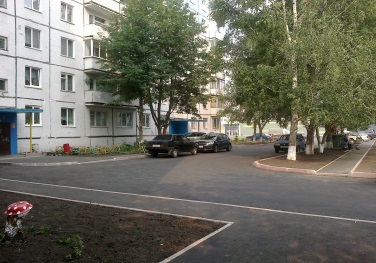 2Обеспечение освещения дворовых территорий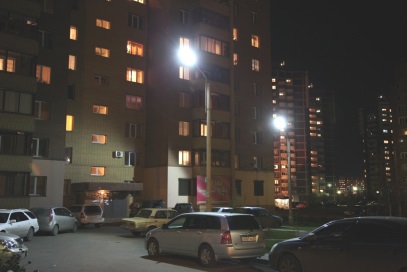 3Установка скамеек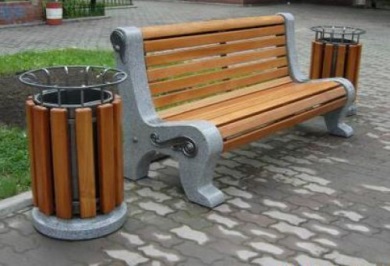 4Установка урнДополнительный перечень видов работ по благоустройству дворовых территорийДополнительный перечень видов работ по благоустройству дворовых территорийДополнительный перечень видов работ по благоустройству дворовых территорий1Проезд к территориям, прилегающим к многоквартирным домам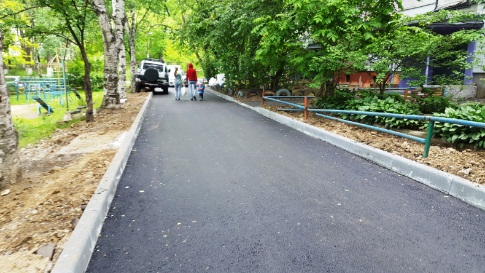 2Обустройство тротуаров, мостовых (в том числе тротуарной плиткой)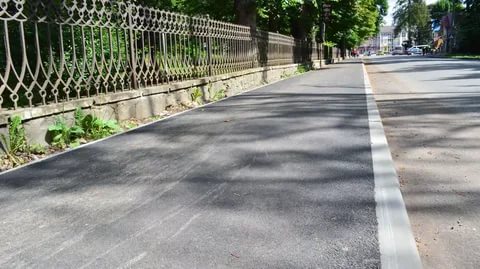 3Установка бордюрных камней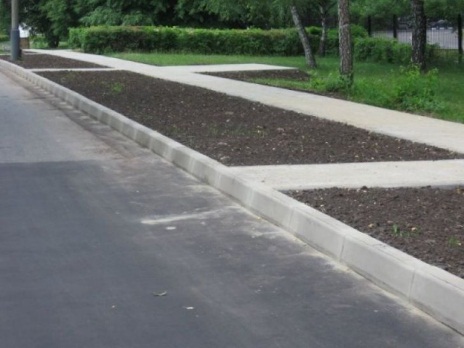 4Установка песочниц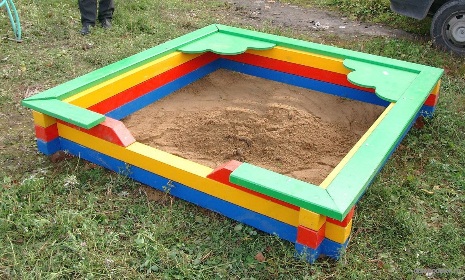 5Установка качелей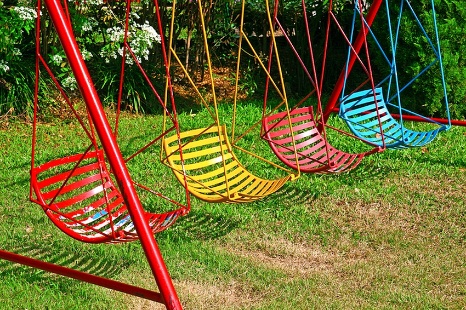 6Устройство гостевой стоянки (автомобильные парковки)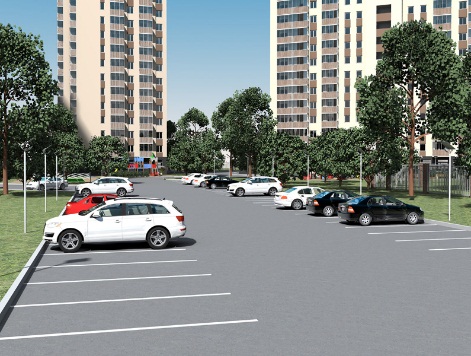 7Освещение детских (игровых) и спортивных площадок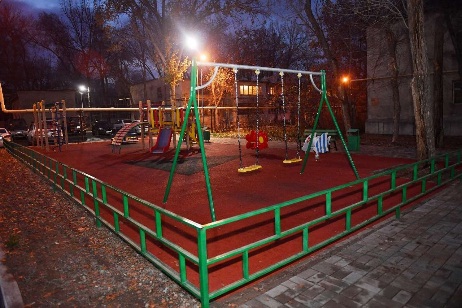 8Оборудование детской (игровой) площадки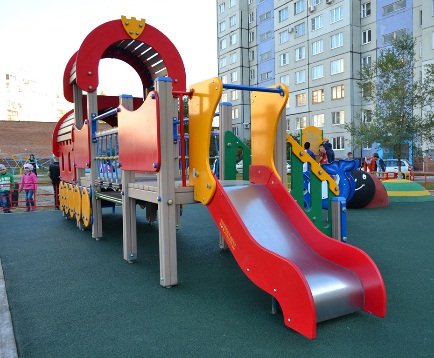 9Оборудование спортивной площадки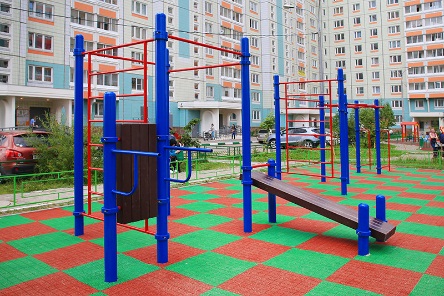 10Озеленение территории (деревья, кустарники, клумбы)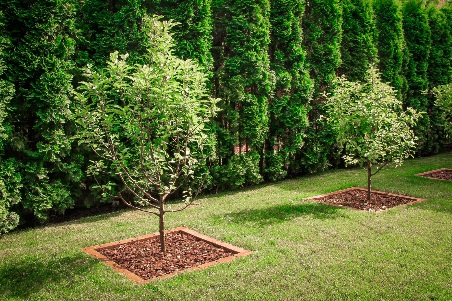 11Устройство газонов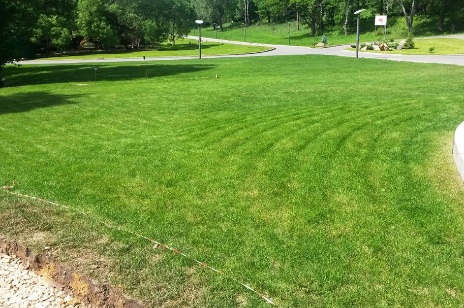 12Газонные ограждения, декоративные ограждения для клумб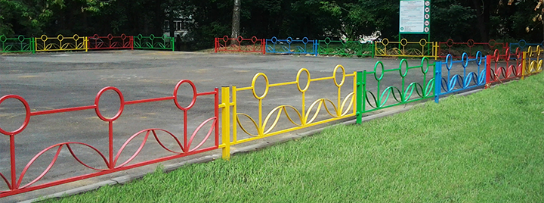 13Обрезка деревьев и кустов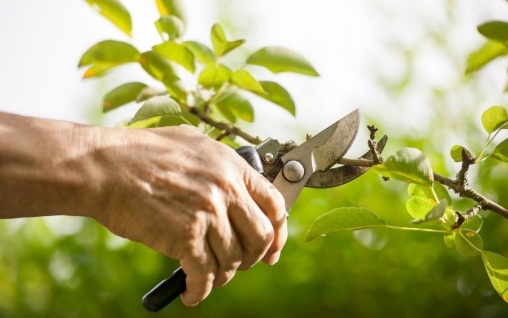 14Уборка сухостойных деревьев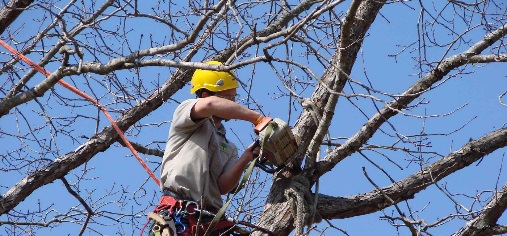 15Демонтаж хозяйственных построек (в том числе сараев) и строительство сараев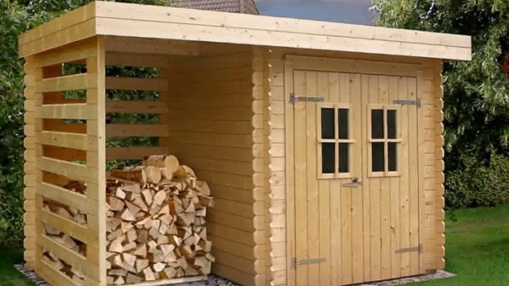 16Отсыпка дворовой территории (выравнивание) щебнем, песчано-гравийной смесью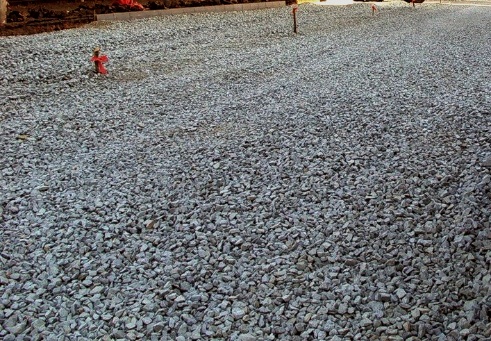 17Устройство хозяйственно-бытовых площадок с установкой контейнеров-мусоросборников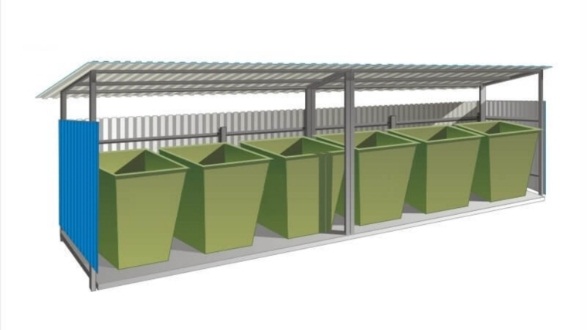 18Устройство площадок для выгула животных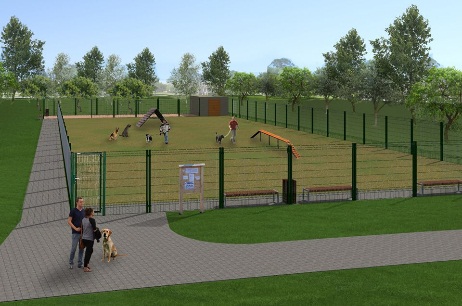 19Устройство велопарковок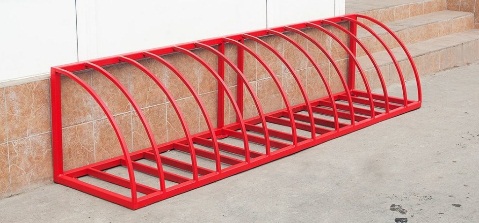 